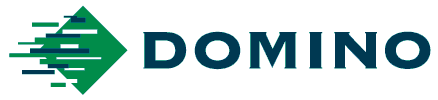 Comunicado de imprensa23 de março de 2021Becton Dickinson utiliza a Domino K600i para imprimir códigos nas embalagens de seringas para a vacina da AstraZenecaA introdução da vacina da Oxford/AstraZeneca contra a COVID-19 constituiu um estímulo bastante positivo e há muito aguardado no combate a esta pandemia global. Os governos de todo o mundo têm envidado grandes esforços na vacinação das suas populações com a maior brevidade possível, com o intuito de atingir a imunidade e travar a propagação do vírus.A vacina, que foi desenvolvida no Reino Unido pela Universidade de Oxford e pela empresa biofarmacêutica AstraZeneca, encontra-se em fase de distribuição por todo o continente. A Becton Dickinson, empresa líder mundial em tecnologia médica, foi escolhida pelo governo britânico para o fornecimento de uma grande encomenda de seringas e agulhas denominadas Flu+, para a administração da vacina aos utentes. Este material é produzido na fábrica da Becton Dickinson no município de Fraga, província de Huesca, Espanha.A Domino Amjet Ibérica colabora com a Becton Dickinson, em Espanha, em diversos projetos de impressão e codificação. Um destes projetos envolve a utilização da tecnologia de impressão a jato de tinta e a alta velocidade K600i da Domino para imprimir digitalmente códigos únicos nas embalagens destas agulhas e seringas destinadas à vacinação contra a COVID-19. A decisão de incorporar a impressora digital a jato de tinta UV K600i nas máquinas de embalagens da Becton Dickinson representou um passo bastante ambicioso. Necessitavam de uma solução que resolvesse os problemas de impressão com que se deparavam noutros sistemas de marcação: trocas lentas e ineficazes em situações de múltiplas unidades de manutenção de stock, um elevado número de paragens e tempo de inatividade para a substituição de consumíveis, falhas de impressão recorrentes e velocidades de impressão inadequadas.Na fábrica da Becton Dickinson, na cidade aragonesa de Fraga, as máquinas de embalamento de seringas e agulhas funcionam a velocidades bastante altas, o que exige os melhores, mais rápidos e mais fiáveis equipamentos de impressão para corresponder a estas necessidades de produção exigentes.Manuel Hernández, Diretor Comercial da Domino Digital Printing Solutions no mercado Ibérico e da América Latina, conclui, "É para nós um grande prazer saber que a Becton Dickinson optou por integrar a impressora digital a jato de tinta Domino K600i na sua linha de produção de embalagens. A K600i conseguiu satisfazer as suas exigências de impressão de elevada qualidade, resultando num número significativamente reduzido de rejeições devido a codificação incorreta, sem comprometer a velocidade de impressão, e melhorando consideravelmente os custos de impressão para a Becton Dickinson".A K600i baseia-se na tecnologia Generation 6 de jato de tinta fiável e comprovada da Domino, que já se aproxima das 1000 instalações em todo o mundo. Para obter mais informações sobre esta versátil impressora digital a jato de tinta UV monocromática e sobre a impressão de embalagens a alta velocidade, visite a página de produto da K600i: https://go.domino-printing.com/PRMar21K600ipagePT Durante a pandemia da COVID-19, muitos conversores de etiquetas e embalagens reportaram um aumento na procura por etiquetas impressas com dados variáveis. Leia o nosso artigo aqui para obter mais detalhes: https://go.domino-printing.com/PRMar21K600iVDPblogFIM Acerca da DominoFundada em 1978, a Domino Printing Sciences estabeleceu uma reputação no desenvolvimento e fabrico de tecnologias de codificação, marcação e impressão digital a jato de tinta, extensível aos seus serviços de pós-venda e atendimento ao cliente a nível mundial.A divisão Domino Digital Printing Solutions proporciona soluções de impressão digital a alta velocidade para etiquetas e embalagens caneladas, bem como equipamento de impressão a jato de tinta para a impressão de dados variáveis em códigos, moradas e elementos de personalização para diversas aplicações da indústria de impressão.A Domino emprega mais de 2900 pessoas em todo mundo e comercializa para mais de 120 países através de uma rede global de 25 filiais e mais de 200 distribuidores. As instalações de fabrico da Domino estão localizadas na Alemanha, China, EUA, Índia, Reino Unido, Suécia e Suíça.O crescimento contínuo da Domino é sustentado por um empenho ímpar no desenvolvimento dos produtos. A Domino possui orgulhosamente seis Queen’s Awards, tendo o último sido recebido em abril de 2017, quando lhe foi atribuído o prémio de inovação.  A Domino tornou-se uma divisão independente da Brother Industries a 11 de junho de 2015. A Marque TDI é a subsidiária da Domino em Portugal. Para obter mais informações sobre a Domino, visite www.domino-printing.ptEmitido em nome da Domino por AD CommunicationsPara obter mais informações, contacte:Helen Tolino		     Tom Platt	           	           Andrea McGintyDiretora Executiva	    Gestor de Contas	        Gestora de Marketing – Digital Printing Solutions AD Communications	    AD Communications	        Domino Printing SciencesT: +44 (0) 1372 464470        T: +44 (0) 1372 464470        T: +44 (0) 1954 782551htolino@adcomms.co.uk      tplatt@adcomms.co.uk             andrea.mcginty@domino-uk.com	